Ai genitori dell’alunno/a:______________________ Classe________sez._____Oggetto:  Comunicazione ai Genitori carenze formative  dell’alunna/o _______________Si comunica alle SS.LL. che il Consiglio di Classe nello scrutinio finale a.s. 2022/23 ha accertato per l'alunno/a  la presenza di carenze formative  nelle seguente discipline:…………………………………………………………………………………………………., riportando una valutazione di ……/10…………………………………………………………………………………………………, riportando una valutazione di ……/10…………………………………………………………………………………………………, riportando una valutazione di ……/10e ritiene, ad unanimità,  che le lacune evidenziate potranno essere colmate attraverso: la partecipazione ai corsi di recupero con le modalità che saranno pubblicate sul sito della scuola , se saranno attivati, altrimenti con  un autonomo ed adeguato impegno a casa, seguendo le indicazioni del docente della materia, relativamente alle discipline sopra  indicate da svolgere durante il periodo estivo con superamento della relativa prova entro il 31/08/2023.Il Coordinatore del Consiglio di Classe 			        Il Dirigente Scolastico_______________________________			         Prof. Amato Polidoro	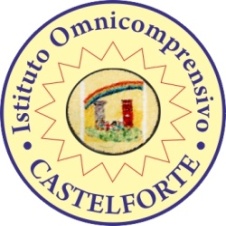 MINISTERO DELL’ ISTRUZIONE E DEL MERITOUFFICIO SCOLASTICO REGIONALE PER IL LAZIOIstituto Omnicomprensivo Castelforte - MinturnoMINISTERO DELL’ ISTRUZIONE E DEL MERITOUFFICIO SCOLASTICO REGIONALE PER IL LAZIOIstituto Omnicomprensivo Castelforte - MinturnoMINISTERO DELL’ ISTRUZIONE E DEL MERITOUFFICIO SCOLASTICO REGIONALE PER IL LAZIOIstituto Omnicomprensivo Castelforte - Minturno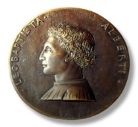  ISTITUTO OMNICOMPRENSIVO CASTELFORTELTIC825005 ISTITUTO OMNICOMPRENSIVO CASTELFORTELTIC825005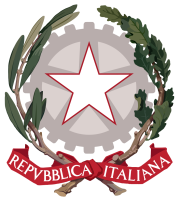 LICEO SCIENTIFICO “L.B. ALBERTI” MINTURNOLTPS030006LICEO SCIENTIFICO “L.B. ALBERTI” MINTURNOLTPS030006Sede legale: via A.Fusco snc 04021 Castelforte(LT) –  0771/608013    ltic825005@istruzione.itwww.omnicomprensivocastelforte-albertiminturno.it Posta certificata: ltic825005@pec.istruzione.itSede legale: via A.Fusco snc 04021 Castelforte(LT) –  0771/608013    ltic825005@istruzione.itwww.omnicomprensivocastelforte-albertiminturno.it Posta certificata: ltic825005@pec.istruzione.itSede legale: via A.Fusco snc 04021 Castelforte(LT) –  0771/608013    ltic825005@istruzione.itwww.omnicomprensivocastelforte-albertiminturno.it Posta certificata: ltic825005@pec.istruzione.itSede legale: via A.Fusco snc 04021 Castelforte(LT) –  0771/608013    ltic825005@istruzione.itwww.omnicomprensivocastelforte-albertiminturno.it Posta certificata: ltic825005@pec.istruzione.itSede legale: via A.Fusco snc 04021 Castelforte(LT) –  0771/608013    ltic825005@istruzione.itwww.omnicomprensivocastelforte-albertiminturno.it Posta certificata: ltic825005@pec.istruzione.itSede amministrativa: via Santa Reparata, 19-04026 Minturno(LT)  0771/680620     ltps030006@istruzione.itSede amministrativa: via Santa Reparata, 19-04026 Minturno(LT)  0771/680620     ltps030006@istruzione.itSede amministrativa: via Santa Reparata, 19-04026 Minturno(LT)  0771/680620     ltps030006@istruzione.itSede amministrativa: via Santa Reparata, 19-04026 Minturno(LT)  0771/680620     ltps030006@istruzione.itSede amministrativa: via Santa Reparata, 19-04026 Minturno(LT)  0771/680620     ltps030006@istruzione.itCodice istituto LTIC825005 - Codice fiscale : 90027950592  - codice univoco UFVPDLCodice istituto LTIC825005 - Codice fiscale : 90027950592  - codice univoco UFVPDLCodice istituto LTIC825005 - Codice fiscale : 90027950592  - codice univoco UFVPDLCodice istituto LTIC825005 - Codice fiscale : 90027950592  - codice univoco UFVPDLCodice istituto LTIC825005 - Codice fiscale : 90027950592  - codice univoco UFVPDL